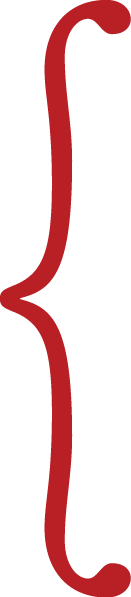 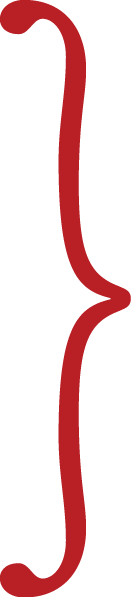 certificate of participationActivity Date(s) (dd/mm/yy):      Section 1 accreditation statement This event is an Accredited Group Learning Activity (Section 1) as defined by the Maintenance of Certification Program of the Royal College of Physicians and Surgeons of Canada, and approved by [accredited CPD provider’s name]. You may claim a maximum of # hours (credits are automatically calculated).Section 3: Self-Assessment accreditation statement This activity is an Accredited Self-Assessment Program (Section 3) as defined by the Maintenance of Certification Program of the Royal College of Physicians and Surgeons of Canada, and approved by [accredited CPD provider’s name]. You may claim a maximum of # hours (credits are automatically calculated).Section 3: Simulation accreditation statement This activity is an Accredited Simulation Activity (Section 3) as defined by the Maintenance of Certification Program of the Royal College of Physicians and Surgeons of Canada, and approved by [accredited CPD provider’s name]. You may claim a maximum of # hours (credits are automatically calculated).Chair of planning committeeDate